ΘΕΜΑ 44.1 Το ένζυμο καταλάση φυσιολογικά εντοπίζεται και δρα στα υπεροξειδιοσώματα, που είναι ειδικά μικρά σφαιρικά οργανίδια των ευκαρυωτικών κυττάρων. Συμμετέχει σε μια σημαντική αντίδραση του μεταβολισμού, η οποία στοχεύει στην απενεργοποίηση μιας τοξικής ουσίας, που παράγεται στα κύτταρα, και είναι λειτουργικό μεταξύ των θερμοκρασιών 20-55οC. Στα πλαίσια του μαθήματος για τα ένζυμα, ο καθηγητής Βιολογίας παρουσίασε στους μαθητές του ένα πείραμα για να μελετήσουν τις ιδιότητες του ενζύμου καταλάση. Χρησιμοποίησε μικρά κομμάτια ίδιου βάρους από συκώτι ζώου (τα κύτταρα των οποίων είναι πλούσια σε υπεροξειδιοσώματα), οξυζενέ και δοκιμαστικούς σωλήνες. Στον πρώτο σωλήνα, αφού πρόσθεσε ορισμένη ποσότητα οξυζενέ, έριξε ένα από τα κομμάτια συκωτιού και τον τοποθέτησε στους 37οC. Λίγα λεπτά αργότερα όλοι παρατήρησαν έντονη παραγωγή φυσαλίδων.α. Να γράψετε τη χημική αντίδραση που καταλύει η καταλάση (μονάδες 3). Να ονομάσετε τη χημική ένωση που προσδένεται στο ενεργό κέντρο της καταλάσης και περιέχεται στο οξυζενέ (μονάδες 2), καθώς και το αέριο που σχηματίζεται κατά τη δράση του ενζύμου και δημιουργεί τις παρατηρούμενες φυσαλίδες (μονάδα 1).β. Να προβλέψετε, εξηγώντας την απάντησή σας, αν θα σχηματιστούν φυσαλίδες ή όχι στους παρακάτω δοκιμαστικούς σωλήνες που περιέχουν: i) συκώτι και νερό, αντί για οξυζενέ, ii) βρασμένο συκώτι και οξυζενέ και iii) συκώτι και οξυζενέ και ο σωλήνας έχει τοποθετηθεί σε θερμοκρασία 30οC (μονάδες 6).Μονάδες 12 4.2 Οι γάτες του Σιάμ που ζουν σε ψυχρά κλίματα, φέρουν ένα χαρακτηριστικό χρωματισμό: το τρίχωμά τους είναι λευκό εκτός από τα άκρα του σώματός τους (μύτη, αυτιά, πόδια, ουρά) που είναι πιο σκούρα λόγω συσσώρευσης της χρωστικής μελανίνης. Αντίθετα, οι γάτες του Σιάμ που ζουν σε θερμότερα κλίματα, εμφανίζουν έναν πιο ομοιόμορφο χρωματισμό, δηλαδή η αντίθεση ανάμεσα στο χρώμα των άκρων και του σώματός τους δεν είναι τόσο έντονη. Ο σχηματισμός της μελανίνης γίνεται αποκλειστικά μέσω του παρακάτω μεταβολικού μονοπατιού, στο οποίο εμπλέκονται: το ένζυμο Α, η ενεργότητα του οποίου επηρεάζεται από τη θερμοκρασία του περιβάλλοντος και το ένζυμο Δ, που βοηθά στο τελικό σχηματισμό της μελανίνης.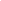 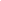 Τυροσίνη → Ενδιάμεσα προϊόντα → Μελανίνηα. Εάν τα φυσιολογικά αλληλόμορφα γονίδια που κωδικοποιούν τα ένζυμα Α και Δ, αντίστοιχα, είναι αυτοσωμικά, επικρατή και εδράζονται σε διαφορετικά ζεύγη ομόλογων χρωμοσωμάτων, να παραστήσετε τη διασταύρωση μεταξύ δύο γατών του Σιάμ με γονότυπο ΑαΔδ (μονάδες 4).β. Αν οι γάτες αυτές ζουν σε ψυχρό περιβάλλον, να εξηγήσετε πόσοι από τους απογόνους της πρώτης θυγατρικής γενιάς δεν θα φέρουν σκούρα άκρα (μονάδες 4), σημειώνοντας αντίστοιχα και τους γονότυπούς τους (μονάδες 3).  γ. Να αναφέρετε δύο εργαστηριακές μεθόδους, που χρησιμοποιούνται ευρέως στη διάγνωση ασθενειών, με τις οποίες θα μπορούσατε να βρείτε το γονότυπο των ατόμων του ερωτήματος β χωρίς να γίνουν επιλεκτικές διασταυρώσεις (μονάδες 2).Μονάδες 13